Petersburg Medical Center Foundation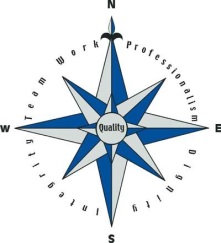 103 Fram Street					                 	     Phone:  907-772-4291 PO Box 589							         Fax:  907-772-3085 Petersburg, AK  99833BOARD MEETINGMay 7, 202109:00 AMZoom Conference CallAGENDA1. CALL TO ORDER2. DETERMINE A QUORUM3. APPROVAL OF THE AGENDA								       ACTION4. APPROVAL OF THE MINUTES								       ACTION Recommendation: Approve the minutes from December 4, 2020 5. APPROVAL OF THE ACCOUNTING REPORT						       ACTIONRecommendation: Approve the financial report ending December 31, 2020, January 31,2021, February 28, 2021, March 31, 2021, April 30,2021.6. ADMINISTRATIVE REPORT		Kelsey Lambe will give the board an update. 7. NEW BUSINESS7.1 Annual Meeting 								        DISCUSSIONThe Petersburg Medical Center Foundation Board needs to decide how they will proceed with having an annual meeting for 2021.7.2 Paddle Battle							                      	ACTIONThe Board needs to discuss and decide how the Paddle Battle funds will be spent.Recommended Motion: Approve funds raised in connection with the 2021 Paddle Battle be designated for ______________.7.3 BTO Request									ACTIONBTO has requested funds from the BTO to pay their $1,000 KFSK bill.  Recommended Motion: Approve $__________ from BTO funds for payment of KFSK.		7.4 Executive Session- PHS Graduating Senior Scholarship		           DISCUSSION	The Foundation Board desires to provide a graduating senior with a scholarship for continuing their education after high school.  The Board needs to review the applicants and pick two recipients.Recommended motion: Recess to executive session for matters the immediate knowledge of   which would clearly have an adverse effect upon the finances of the Foundation, more specifically scholarship application consideration. This executive session is appropriate under AS 44.62.310.7.5 High School Scholarship							       ACTION.		Recommendation: Approve $___________________ scholarship.	  7.6 Executive Session- Norma J. Tenfjord Education Scholarships	           DISCUSSION The Foundation Board desires to maintain a high standard of care and align with its purpose to “…To enhance the quality of hospital improvements and other financial assistance to the hospital, to its employees, and to its patients. To establish a scholarship fund. To attract potential physician and other health-care providers to Petersburg, Alaska.” The Board needs to review three (3) scholarship applicants.	Recommended motion: Recess to executive session for matters the immediate knowledge of which would clearly have an adverse effect upon the finances of the Foundation, more specifically scholarship application consideration. This executive session is appropriate under AS 44.62.310.7.7 Scholarship/Loan Award							       ACTIONRecommended motion: Approve ____________________ for the scholarship in the amount of $ ______________scholarship.8. ADDITIONAL COMMENTS FROM COMMITTEE MEMBERS9. SUGGESTIONS/FUTURE AGENDA ITEMS10. ADJOURNMENT